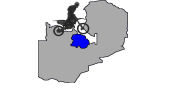 The event is held under the General Competitor Rules & Standing Supplementary Regulations of FIM AFRICA, plus anyadditional instructions which may be issued to the Competitors by the Organisers.INDEMNITY: TO BE SIGNED BY ALL RIDERS AND THEIR PARENT/GUARDIAN IF UNDER 18 YEARS OF AGE.I the undersigned have and agree to be bound by the general competition rules and the supplementary regulations for any competition in which I take part. I agree that neither the promoter, organiser guarantor and/or any sponsor of any competition, or the owners of any land on which the competition is held, nor any government, provincial, or municipal body and their respective officials, agents or representatives, shall in any circumstances whatsoever be liable for any damage done to, or done by any vehicle entered by, or ridden in, or attended upon by me in any competition, or for any personal injury, fatal or otherwise – or loss of whatever kind sustained by myself, or by any person riding in or attending upon it, or any person whatsoever, whether caused during any competition or practice period or while the said vehicle is on any roads forming part of the track or route, or any deviation there from, or any approach by whatever means such damage, injury, or loss may be caused, and even though the same may be contribute to, or caused by any willful act, neglect, or default of any official, agent, servant or representative of any promoter, organiser, or sponsor of the competition, or the owners/s of then land on which the competition is held. I hereby indemnify the promoter, guarantor, or sponsor of the competition and the owner/s of the land on which the event is held and their respective officials, agents or servants and representatives of any legal liabilities for any damage, or injury, or loss so done or sustained as aforesaid. I further declare that I am aware of the risks, dangers and perils attendants upon motor racing competitions, which I hereby assume. This indemnity shall apply to all competitions in which I take part, whilst I am the holder of a competition licence issued to me by FIM or any other such association recognized for this event.Signed: ___________________________________	Date ________________CompetitorTo be signed by the parent/guardian for competitors under the age of 18 yrs.    I ___________________________ in my capacity as parent/guardian do hereby consent to the participation of my son/daughter/ward in the above event for which a valid competition has been issued. I further agree that this form of consent be read as part and parcel of and together with the above mentioned indemnity which I have also signed this day and the contents of which are fully understood by me and my son/daughter/ward. I hereby acknowledge that I am fully conversant with and assume the risks, dangers and perils of motor sports, participation therein is allowed by the issue of a competition licence by FIM, or any other such association recognized for this event.Signed: __________________________		Date: _________________Parent/GuardianALL RIDERS – MUST BE COMPLETED BY YOUR FEDERATIONOFFICIAL ENTRY FORM  MX of African Nations Continental Championship OFFICIAL ENTRY FORM  MX of African Nations Continental Championship OFFICIAL ENTRY FORM  MX of African Nations Continental Championship 2018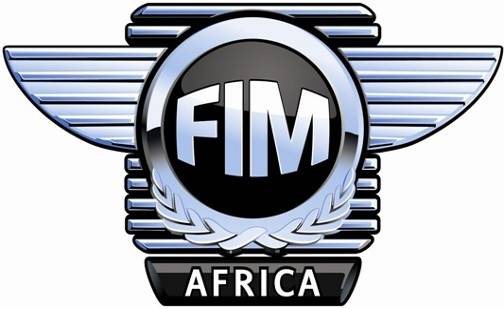 Date Of Event :17th to 19th August 2018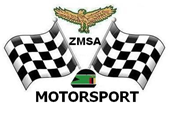 Status Of Event :INTERNATIONALEvent Organiser :         Copperbelt Dirt Bike RidersDate Entry ReceivedClub Address :Mindola Dam KitweDate Entry ReceivedSecretary :         Nikki HeygateDate Payment ReceivedContact Number :         +260 966 990 443 Nikki Date Payment ReceivedAlternate Number :         +260 966 980 406 RolindaAcc Name :Copperbelt dirt bike riders clubEntry Fee = USD 100Fax Number :Bank : Standard chartered bank,                                     Zambia way, Kitwe ZambiaZambia wayEntry Fee = USD 100Email :lufent@iwayafrica.comA/c No :    0150440487900Late Entry Fee = USD 10Website : Follow us on Face Book – “MXoAN 2018 ZambiaBranch :    060228Late Entry Fee = USD 10Website : Follow us on Face Book – “MXoAN 2018 ZambiaSwift Code:    SCBLZMLXFIM AFRICA Permit No:                 ZMSA Permit No:                  NB : For Organiser / Promotors Official Use OnlyFIM AFRICA Permit No:                 ZMSA Permit No:                  NB : For Organiser / Promotors Official Use OnlyFIM AFRICA Permit No:                 ZMSA Permit No:                  NB : For Organiser / Promotors Official Use OnlyFIM AFRICA Permit No:                 ZMSA Permit No:                  NB : For Organiser / Promotors Official Use OnlyFIM AFRICA Permit No:                 ZMSA Permit No:                  NB : For Organiser / Promotors Official Use OnlySurnameFIM  LICENCE  NO.NameFIM  LICENCE  NO.Date Of BirthFMN  LICENCE  NO.AddressCodeFMN  LICENCE  NO.AddressCLASSHome TelCellCLASSWork TelEmailBIKE NO.COUNTRYBIKE MAKESigned                         FMN STAMP                                 Stamp           Or FMN LETTER/FIM LICENCE TO BE PRESENTED